TALLER DEL GRADO NOVENOIndicador de desempeño:  Comprendo la importancia de mi tiempo para la actividad física y el juego.Tema: Gimnasia de aparatos.        Nota 1: Las fotos del trabajo debe ser enviado al correo juliangov@campus.com.co con el nombre de la niña y grado.Gimnasia de aparatos.      Especialidad gimnástica que se practica con diversos aparatos, como el potro o las anillas, o bien sin ellos sobre una superficie de medidas reglamentarias.Las presentaciones en la gimnasia artística son generalmente individuales y tienen una duración promedio de entre 30 y 90 segundos.La categoría masculina dispone de los siguientes aparatos:Anillas.Barra fija.Caballo con arcos.Barras paralelasSalto de potroSuelo.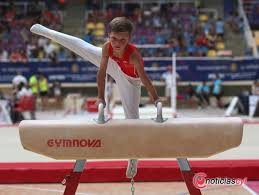 ActividadElige uno de los 6 aparatos de la categoría masculina y consulta:¿forma de ejecución del aparato?¿Cómo se califican los puntos en el aparto?¿Cuáles son las medidas del aparato? (incluir una imagen de este)¿Cuál es el principal representante de este aparato? ¿a qué país pertenece? ¿Cuál fue su mejor puntuación registrada en el aparato?Busca un video explicativo del aparato en youtube y ajunta el link en el trabajo.